СУМСЬКА МІСЬКА РАДАVІІ СКЛИКАННЯ  LXVIII (позачергова) СЕСІЯРІШЕННЯвід 19 лютого 2020 року № 6371-МРм. СумиПро звернення депутатів Сумської міської ради до Президента України щодо зупинення розгляду законопроектів №2178-10 «Про внесення змін до деяких  законодавчих актів України щодо обігу земель сільськогосподарського призначення» та №2194 "Про внесення змін до Земельного кодексу України та інших законодавчих актів щодо удосконалення системи управління та дерегуляції у сфері земельних відносин"Заслухавши звернення депутатів Сумської міської ради щодо зупинення розгляду законопроектів №2178-10 «Про внесення змін до деяких  законодавчих актів України щодо обігу земель сільськогосподарського призначення» та №2194 "Про внесення змін до Земельного кодексу України та інших законодавчих актів щодо удосконалення системи управління та дерегуляції у сфері земельних відносин", відповідно до статей 21 та 22 Закону України «Про статус депутатів місцевих рад», статті 25 Закону України «Про місцеве самоврядування в Україні», Сумська міська радаВИРІШИЛА:Підтримати звернення депутатів Сумської міської ради щодо зупинення розгляду законопроектів №2178-10 «Про внесення змін до деяких  законодавчих актів України щодо обігу земель сільськогосподарського призначення» та № 2194 "Про внесення змін до Земельного кодексу України та інших законодавчих актів щодо удосконалення системи управління та дерегуляції у сфері земельних відносин" (додається).Направити депутатське звернення за належністю для відповідного розгляду.Організацію виконання даного рішення покласти на секретаря Сумської міської ради Баранова А.В.Сумський міський голова                                                     	      	О.М. ЛисенкоВиконавці: Сагач А.Г.,                    Левченко Ю.О.Додаток до рішення Сумської міської ради«Про звернення депутатів Сумської міської ради до Президента України  щодо зупинення розгляду законопроектів №2178-10 «Про внесення змін до деяких  законодавчих актів України щодо обігу земель сільськогосподарського призначення» та №2194 "Про внесення змін до Земельного кодексу України та інших законодавчих актів щодо удосконалення системи управління та дерегуляції у сфері земельних відносин»від 19 лютого 2020 року № 6371-МР ЗВЕРНЕННЯдепутатів Сумської міської ради до Президента України щодо зупинення розгляду законопроектів №2178-10 «Про внесення змін до деяких  законодавчих актів України щодо обігу земель сільськогосподарського призначення» та №2194 "Про внесення змін до Земельного кодексу України та інших законодавчих актів щодо удосконалення системи управління та дерегуляції у сфері земельних відносин"Шановний Володимире Олександровичу!Нам, українцям, потрібен шлях до розвитку та добробуту через створення нових суспільних відносин щодо прав володіння, користування і розпорядження сільськогосподарською землею. Нам потрібний суспільний консенсус, щоб розв’язати гострий соціально-політичний конфлікт, який виник на тлі запропонованої урядом моделі обігу земель. Досягти такого консенсусу можна лише шляхом широкого суспільного діалогу. Нам потрібна єдина національна програма реформування земельних відносин в Україні, котра  стала б корисною цілому суспільству, а не окремим його верствам.Для цього ми мусимо  створити власну модель економічних та соціальних відносин -  власними силами і у власних  інтересах, спираючись на досвід наших успішних сусідів - країн ЄС, особливо східно-слов’янських держав, що мають близьку до українців культуру та цінності.Метою земельної реформи в Україні має бути виключно добробут людини, розвиток села та забезпечення продовольчої безпеки держави. Не через продаж землі, а лише завдяки праці людей, що працюють на землі, дбають про неї та про потреби своєї громади та цілого народу, ми досягнемо цієї мети.Сьогодні відсутні ринкові механізми, які повинні допомагати у формуванні ціни на землю. Відсутній порядок реалізації програми пільгового кредитування національного українського сільськогосподарського товаровиробника, зокрема, і малих фермерських господарств, що ставить сільського господаря у неможливість конкуренції перед агрохолдингами та корпораціями, що мають можливість користуватися залученими іноземними інвестиціями.Отже, земля може стати заручницею спекулятивних дій, внаслідок яких буде зірвано злагоджену роботу агропромислового комплексу, що може вплинути на продовольчу безпеку і призвести до дестабілізації ситуації в Україні. Нам належить зробити свій вибір між поспішним відкриттям ринку земель сільськогосподарського призначення і комплексною земельною реформою.Реформа відносин власності на землю, правове забезпечення та грошово-кредитна політика держави повинна забезпечити:захист інтересів простого селянина та фермера;легкий доступ до матеріальних, дешевих фінансових, та інших ресурсів індивідуальних селянських і дрібних фермерських господарств;спрощення ведення аграрного бізнесу селянами та фермерами;покращення інфраструктури на селі;запровадження державних механізмів сприяння розвитку індивідуальних селянських і дрібних фермерських господарств.Земельна реформа повинна відбуватися винятково на конституційних засадах, зокрема з метою забезпечення права власності Українського народу на землю (ст. 13 КУ) та її охорони як національного багатства (ст. 14 КУ). Таким чином, це – виключно справа референдуму. Враховуючи вищевикладене ми, депутати Сумської міської ради, звертаємося до Вас, з вимогою: Не допустити прийняття рішень Верховною Радою України щодо проектів Законів №2178-10 «Про внесення змін до деяких  законодавчих актів України щодо обігу земель сільськогосподарського призначення» та №2194 "Про внесення змін до Земельного кодексу України та інших законодавчих актів щодо удосконалення системи управління та дерегуляції у сфері земельних відносин».Утворити робочу групу у складі органів місцевого самоврядування, професійних асоціацій і аграрних спілок, профільних міністерств, комітетів ВРУ. Результатом роботи цієї групи повинно стати утворення єдиної національної програми реформування земельних відносин.Призначити всеукраїнський референдум та надати українцям можливість визначитись щодо подальшої долі сільськогосподарської землі.Від наших дій і рішень залежить майбутнє країни. Сумський міський голова                                                     	      	О.М. ЛисенкоВиконавці: Сагач А.Г.,                    Левченко Ю.О.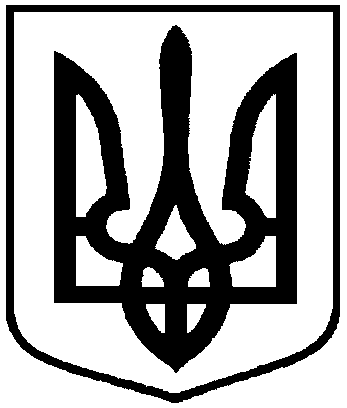 